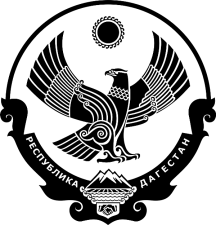 РЕСПУБЛИКА ДАГЕСТАНСОБРАНИЕ ДЕПУТАТОВ МУНИЦИПАЛЬНОГО РАЙОНА«КАРАБУДАХКЕНТСКИЙ РАЙОН»Р Е Ш Е Н И Еот 12 апреля 2021 г. № 43О внесении изменений в структуру администрации МР «Карабудахкентский район»	В целях оптимизации структуры аппарата администрации муниципального района, Собрание депутатов муниципального района «Карабудахкентский район» 4-го созываР Е Ш А Е Т:1. Внести в структуру администрации МР «Карабудахкентский район», утвержденную решением районного Собрания депутатов от 25 февраля 2021 г. № 35, следующие изменения:1) преобразовать отдел организационной работы, делопроизводства и муниципального архива, образовать на его основе отделы:– отдел организационной работы администрации МР «Карабудахкентский район»;– отдел делопроизводства и муниципального архива администрации МР «Карабудахкентский район»;2) утвердить структуру и штаты вновь созданных отделов (приложение № 1);3) преобразовать отдел информационных технологий, образовав на его основе Управление информационной политики администрации МР «Карабудахкентский район»;4) утвердить структуру и штаты Управления информационной политики (приложение № 2).2. Опубликовать настоящее решение в районной газете «Будни района» и разместить на сайте администрации Карабудахкентского муниципального района.Председатель Собрания депутатовМР «Карабудахкентский район»					             А.А. СалаватовГлаваМР «Карабудахкентский район»					           М.Г. Амиралиев